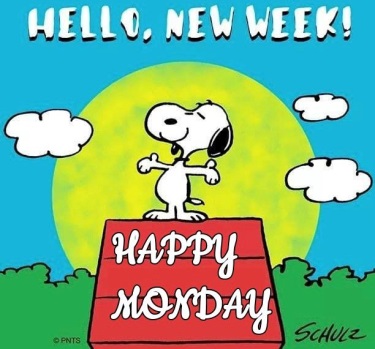 One week to go!!  We are so looking forward to welcoming the children back to school!At the same time we’d also like to take this opportunity to thank you all for your support during Home Learning.                                                     You’ve juggled so much and still managed to teach your children, get them on the Zooms at the right time,                                                 on the right days and with a smile on their faces. You’ve been amazing – thank you.As this is the last week of home learning it will look slightly different, as indicated in the letter from Miss James.Just to confirm that for Reception this means that the 10.30 Writing Zoom and 121 Reading sessions will not take place this week.                        I have tried to make this clear on the timetable and added alternatives                                                                                                                            in where I can so please look at it closely to avoid any confusion this week!  We will however continue with the daily 9am sessions – two on phonics, one on tricky words and then on                                                                     Thursday an opportunity for your child to share a favourite book with the class ( please prepare for this )                                                                     and then a final Zoom on Friday just to talk about returning to school.                                                                                               Please also keep sending us your e-mails about home learning – we look forward to receiving them.                                                                            Any queries / comments at all please feel that you can continue to contact us via the reception e-mail address                                                         and if there is anything we can do to help or support you in this final week please do let us know,                                                                    especially if you have any concerns about your child returning to school.                                See you all soon!  Mrs Holmes and the Reception Team